广东财经大学资产清查盘点所需物资采购询价文件根据《广东财经大学校内分散采购实施办法（试行）》有关规定，我校拟通过简易询价采购方式选定一家供应商负责提供资产清查盘点所需物资，欢迎符合资格条件的单位前来报价。具体询价内容如下：项目名称：资产清查盘点所需物资采购采购预算：63900.00元投标人/供应商资格条件供应商须具有独立法人资格，持有相关部门核发的经营证照；供应商未被列入“信用中国”网站(www.creditchina.gov.cn)“记录失信被执行人或重大税收违法案件当事人名单或政府采购严重违法失信行为”记录名单；不处于中国政府采购(www.ccgp.gov.cn)“政府采购严重违法失信行为信息记录”中的禁止参加政府采购活动期间；必须具有对公银行账户；本项目不接受联合体投标。需求清单及要求采购清单2、其他技术（或服务）要求①供应商供货需满足学校现用的资产管理系统使用需求，达到与系统无缝对接、顺畅使用。如使用过程中遇到bug,供应商须在1个小时内派人到校调试设备，达到顺畅使用。②报价前可以来校现场勘查学校现用的条码打印机相关设备及耗材，以供参考。③按照采购方指定地点送货安装，并调试设备达到顺畅使用。 ④成交供应商须给采购方提供15天的试用期，试用期采购的物品未达到使用要求，采购方可以无条件退货。送货要求交货地点：广东财经大学门诊楼509室。交货期：合同生效之内起 15 个日历天内。送货要求：送到指定的地点安装好，并负责调试达到顺畅使用。支付方式采购方收到采购物品及送货单、验收单、发票，且采购物品经试用结果满意后30个工作日内向成交供应商支付100%合同款项，如遇寒暑假期，顺延支付。报价文件内容按要求提交加盖报价供应商公章的《报价声明》。按要求提交加盖报价供应商公章的《报价明细表》、《报价一览表》。提交企业法人《营业执照》副本或事业单位法人证书或法人登记证书复印件，并加盖报价供应商公章。按要求提交法定代表人证明书、授权委托书。提交本项目要求的其他技术（或服务）响应文件，并加盖报价供应商公章。项目报价要求：各供应商报价应为一次性报价，否则为无效报价。 报价供应商只能提供一份报价方案，否则为无效报价。报价文件不符合要求者视为无效报价。供应商报价超过预算金额的视为无效报价。本次询价须满足3家或以上供应商提交报价；若不足三家，本次询价失败。无论询价结果如何，供应商应承担准备文件和递交文件所发生的任何成本和费用。供应商所递交的报价文件须密封完好。采购人拒收没有密封完好的报价文件。递交了报价文件但不参加唱价的供应商，视为默认唱价结果。确定成交供应商原则在通过资格性与符合性审查、满足技术（或服务）需求的基础上，按照报价最低原则确定成交供应商。有效报价最低的的供应商为第一成交供应商，有效报价第二低的供应商为第二成交供应商，有效报价第三低的供应商为第三成交供应商。当出现相同报价时，由采购小组从号码箱中随机抽取一个乒乓球，以乒乓球上标注的号码数作为相同报价的供应商的排名顺序（从小到大）。若成交供应商放弃成交资格或不按照学校采购制度的规定签订合同或被采购人单方面解除合同的，采购人有权依照排名先后顺序依次选择其他供应商作为成交供应商。如果本次供应商报价均超过本项目预算金额，本次询价采购失败。报价文件送达时间：2022年3月11日（星期五）上午9：00前（备注：因疫情防控，报价文件须采用顺丰邮寄方式送达，以邮件收件通知时间为准）报价文件快递地点：广东省广州市海珠区仑头路21号广东财经大学（联系人 黄老师，联系电话：18824707068,84096326）询价评审时间：2022年3月11日（星期五）上午9:30（备注：此日期应与报价文件送达日期一致）与本项目相关的澄清、更正、成交结果等内容均在学校采购网发布。联 系 人：  魏老师联系电话：  15813320422  邮箱：  zichan84096326@163.com   本询价文件未尽事宜的解释权属于广东财经大学。后勤处2022年3月8日 附件1报价声明广东财经大学：我方确认收到贵方提供的资产清查盘点所需物资采购询价文件及相关附件的全部内容，我方：(报价人名称)                 作为报价供应商正式授权 (授权代表全名、职务、身份证号码)              代表我方进行有关本项目询价的一切事宜。在此提交的报价文件正本 1 套，副本 1 套，电子稿 1 套，报价文件包括如下内容：本报价声明。报价一览表、报价明细表。企业法人《营业执照》副本或事业单位法人证书或法人登记证书复印件。法定代表人证明书、授权委托书。其他技术（或服务）响应文件。我方已完全明白询价文件的所有条款要求，并重申以下几点：我方严格遵守贵校采购有关规定。我方具备履行合同所必需的设备和专业技术能力。我方已认真阅读询价文件及相关附件的全部内容，对本次询价作出实质性响应。我方明白，如最终被确定为成交供应商，必须积极配合贵校、按照贵校采购制度规定的程序签订合同、履行约定。如我方不按贵校采购制度的规定签订合同，贵校有权将成交资格授予其他供应商。如我方有违约行为，贵校有权单方面解除合同并相应追究我方经济和法律责任。我方同意按照贵校的要求提供与报价有关的其它任何数据、信息或资料，并对其真实性和合法性负责。我方报价已包含应向知识产权所有权人支付的所有相关税费，保证所供货物、服务来源合法有效，保证采购人在中国使用我方提供的货物、服务时，如有第三方提出侵犯其知识产权或其他主张的，由我方承担因此产生的法律责任和经济责任。近三年，我方在经营销售活动中没有违法行为，在招标投标、政府采购领域中没有违规和违约行为。报价供应商（公章）：   日期：2020年  月  日（注：本报价声明为必要文件，必须加盖报价供应商公章，否则，作无效报价处理）附件2-1报价一览表货币单位：人民币元注：本表报价包含完成本项目应预见和不可预见的一切含税费用。表中总报价小写金额与大写金额不一致的，以大写金额为准。填写此表时不得改变表格的形式。以上表中内容必须计算机录入、填写、打印。手写按无效报价处理。报价供应商（公章）：联 系 人：联系电话：日    期：（注：本报价表为必要文件，必须加盖报价供应商公章，否则，作无效报价处理）附件2-2报价明细表货币单位：人民币元注：合计的“总报价”要与《报价一览表》中的“总报价”一致，否则视为自动放弃询价资格。                                                                                报价供应商（公章）：   日期：   年    月    日（注：本报价表为必要文件，必须加盖报价供应商公章，否则，作无效报价处理）附件3法定代表人证明书（法定代表人姓名）同志，( 身份证号码： )现任我单位 （报价供应商名称、职务） ，为法定代表人，特此证明。营业执照号码：经 济 性质：成立日期：报价供应商（公章）：报价供应商地址：法定代表人（签名）：日    期：（注：本证明书为必要文件（不得改变格式），必须按要求加盖公章，必须有法定代表人亲笔签名，否则，作无效报价处理）附件4授权委托书致:广东财经大学本授权书声明： （法定代表人）是注册于（国家或地区）的（投标供应商名称）的法定代表人，现任职务。在               采购项目（项目编号为：      ）的询价，现授权（姓名、职务）作为我单位的全权代理人，以我方的名义处理一切与之有关的事宜。本授权书于年月日签字生效，有效期至年月日。报价供应商（公章）：地        址：                             法定代表人（签名）：代理人（签名）：（注：法定代表人为投标供应商代表并亲自签署报价文件的可不提交，否则，本委托书为必要文件（不得改变格式），必须有法定代表人和代理人的亲笔签名，必须加盖公章，且有效期不得短于报价截止日，否则，作无效报价处理。商品名称型号数量规格参数备注条码采集移动终端50P21.传传输模式：支持WiFi，蓝牙、电信移动联通4G网络；2.电池容量：3600mAh；3.系统版本：安卓5.1；4.内存容量：1GB+8GB；5.传感器：G-sensor（重力传感器）。1.可直接通过网络连接广东财经大学资产管理系统进行资产盘点、资产信息查询等操作；2.整机保修一年；3.公司负责快递费用。条码打印机DL-63831.打印方式:热敏/热转印；2.打印速度:102mm/s(300dpi)；3.打印宽度:106mm。1.可直接通过网络连接广东财经大学资产管理系统进行条码标签打印；2.整机保修一年，打印头保修六个月或 30 公里；3.公司负责快递费用。标签纸150卷1.70mm*50mm；2. 哑银、防水；3.每卷标签纸可打1000张标签。与条码打印机配套使用碳带70卷每卷碳带可以打印2卷标签纸。与条码打印机配套使用项目名称资产清查盘点所需物资采购项目编号总报价（元）￥                                    总报价（元）大写：                                        备注商品名称型号数量单价总金额规格参数备注参考图片条码采集移动终端21.传传输模式：支持WiFi，蓝牙、电信移动联通4G网络；2.电池容量：3600mAh；3.系统版本：安卓5.1；4.内存容量：1GB+8GB；5.传感器：G-sensor（重力传感器）。1.可直接通过网络连接广东财经大学资产管理系统进行资产盘点、资产信息查询等操作；2.整机保修一年；3.公司负责快递费用。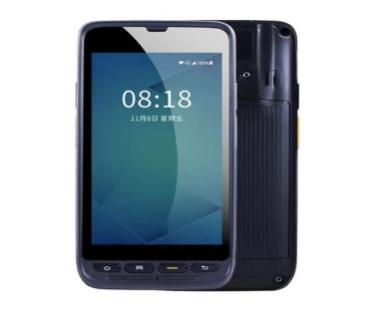 条码打印机31.打印方式:热敏/热转印；2.打印速度:102mm/s(300dpi)；3.打印宽度:106mm。1.可直接通过网络连接广东财经大学资产管理系统进行条码标签打印；2.整机保修一年，打印头保修六个月或 30 公里；3.公司负责快递费用。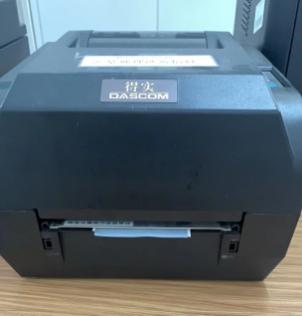 标签纸150卷1.70mm*50mm；2. 哑银、防水；3.每卷标签纸可打1000张标签。与条码打印机配套使用碳带70卷每卷碳带可以打印2卷标签纸。与条码打印机配套使用合计合计合计合计附法定代表人身份证复印件附被授权人身份证复印件